ABDÜLEZEL PAŞA İAMAM HATİP ORTAOKULU 7. SINIF GÖRSEL SANATLAR DERSİGÜNLÜK, HAFTALIK DERS PLANIBÖLÜM I:BÖLÜM II:BÖLÜM III  BÖLÜM IVNot: 2020/2021 Eğitim ve Öğretim yılı Görsel Sanatlar zorunlu eğitim uzaktan ve yüz yüze eğitim planında özellikle ders saatlerinin tek saat olması nedeniyle konuların öğrencilerin motor becerileri ve yetenekleri acısından ve diğer derslerin aksamaması düşünülerek, verilen konunun evde değil de derste tamamlanması prensibinden hareketle belirtilen her kazanım için bir aylık yani 4 haftalık zamana yayılmıştır. Bu sebeple günlük planların lüzum görüldüğünde konu içeriğinde bir açıklama çeşitlemesi yapılacaksa bu günlük plana yansıtılacaktır. Günlük planlar bu sebepten yıllık plana göre aylık plan çerçevesinde hazırlanmıştır        Görsel Sanatlar Öğretmeni                                                                                     		      Müdür   Yasemin Özpınar ERGIN 									İbrahim ÇÜRÜKABDÜLEZEL PAŞA İAMAM HATİP ORTAOKULU 7. SINIF GÖRSEL SANATLAR DERSİGÜNLÜK, HAFTALIK DERS PLANIBÖLÜM I:BÖLÜM II:BÖLÜM III  BÖLÜM IVNot: 2020/2021 Eğitim ve Öğretim yılı Görsel Sanatlar zorunlu eğitim uzaktan ve yüz yüze eğitim planında özellikle ders saatlerinin tek saat olması nedeniyle konuların öğrencilerin motor becerileri ve yetenekleri acısından ve diğer derslerin aksamaması düşünülerek, verilen konunun evde değil de derste tamamlanması prensibinden hareketle belirtilen her kazanım için bir aylık yani 4 haftalık zamana yayılmıştır. Bu sebeple günlük planların lüzum görüldüğünde konu içeriğinde bir açıklama çeşitlemesi yapılacaksa bu günlük plana yansıtılacaktır. Günlük planlar bu sebepten yıllık plana göre aylık plan çerçevesinde hazırlanmıştır         Görsel Sanatlar Öğretmeni                                                                                     		      Müdür   Yasemin Özpınar ERGIN 									İbrahim ÇÜRÜKABDÜLEZEL PAŞA İAMAM HATİP ORTAOKULU 7. SINIF GÖRSEL SANATLAR DERSİGÜNLÜK, HAFTALIK DERS PLANIBÖLÜM I:BÖLÜM II:BÖLÜM III  BÖLÜM IVNot: 2020/2021 Eğitim ve Öğretim yılı Görsel Sanatlar zorunlu eğitim uzaktan ve yüz yüze eğitim planında özellikle ders saatlerinin tek saat olması nedeniyle konuların öğrencilerin motor becerileri ve yetenekleri acısından ve diğer derslerin aksamaması düşünülerek, verilen konunun evde değil de derste tamamlanması prensibinden hareketle belirtilen her kazanım için bir aylık yani 4 haftalık zamana yayılmıştır. Bu sebeple günlük planların lüzum görüldüğünde konu içeriğinde bir açıklama çeşitlemesi yapılacaksa bu günlük plana yansıtılacaktır. Günlük planlar bu sebepten yıllık plana göre aylık plan çerçevesinde hazırlanmıştır         Görsel Sanatlar Öğretmeni                                                                                     		      Müdür   Yasemin Özpınar ERGIN 									İbrahim ÇÜRÜKABDÜLEZEL PAŞA İAMAM HATİP ORTAOKULU 7. SINIF GÖRSEL SANATLAR DERSİGÜNLÜK, HAFTALIK DERS PLANIBÖLÜM I:BÖLÜM II:BÖLÜM III  BÖLÜM IVNot: 2020/2021 Eğitim ve Öğretim yılı Görsel Sanatlar zorunlu eğitim uzaktan ve yüz yüze eğitim planında özellikle ders saatlerinin tek saat olması nedeniyle konuların öğrencilerin motor becerileri ve yetenekleri acısından ve diğer derslerin aksamaması düşünülerek, verilen konunun evde değil de derste tamamlanması prensibinden hareketle belirtilen her kazanım için bir aylık yani 4 haftalık zamana yayılmıştır. Bu sebeple günlük planların lüzum görüldüğünde konu içeriğinde bir açıklama çeşitlemesi yapılacaksa bu günlük plana yansıtılacaktır. Günlük planlar bu sebepten yıllık plana göre aylık plan çerçevesinde hazırlanmıştır      Görsel Sanatlar Öğretmeni                                                                                     		      Müdür   Yasemin Özpınar ERGIN 									İbrahim ÇÜRÜKABDÜLEZEL PAŞA İAMAM HATİP ORTAOKULU 7. SINIF GÖRSEL SANATLAR DERSİGÜNLÜK, HAFTALIK DERS PLANIBÖLÜM I:BÖLÜM II:BÖLÜM III  BÖLÜM IVNot: 2020/2021 Eğitim ve Öğretim yılı Görsel Sanatlar zorunlu eğitim uzaktan ve yüz yüze eğitim planında özellikle ders saatlerinin tek saat olması nedeniyle konuların öğrencilerin motor becerileri ve yetenekleri acısından ve diğer derslerin aksamaması düşünülerek, verilen konunun evde değil de derste tamamlanması prensibinden hareketle belirtilen her kazanım için bir aylık yani 4 haftalık zamana yayılmıştır. Bu sebeple günlük planların lüzum görüldüğünde konu içeriğinde bir açıklama çeşitlemesi yapılacaksa bu günlük plana yansıtılacaktır. Günlük planlar bu sebepten yıllık plana göre aylık plan çerçevesinde hazırlanmıştır         Görsel Sanatlar Öğretmeni                                                                                     		      Müdür   Yasemin Özpınar ERGIN 									İbrahim ÇÜRÜKABDÜLEZEL PAŞA İAMAM HATİP ORTAOKULU 7. SINIF GÖRSEL SANATLAR DERSİGÜNLÜK, HAFTALIK DERS PLANIBÖLÜM I:BÖLÜM II:BÖLÜM III  BÖLÜM IVNot: 2020/2021 Eğitim ve Öğretim yılı Görsel Sanatlar zorunlu eğitim uzaktan ve yüz yüze eğitim planında özellikle ders saatlerinin tek saat olması nedeniyle konuların öğrencilerin motor becerileri ve yetenekleri acısından ve diğer derslerin aksamaması düşünülerek, verilen konunun evde değil de derste tamamlanması prensibinden hareketle belirtilen her kazanım için bir aylık yani 4 haftalık zamana yayılmıştır. Bu sebeple günlük planların lüzum görüldüğünde konu içeriğinde bir açıklama çeşitlemesi yapılacaksa bu günlük plana yansıtılacaktır. Günlük planlar bu sebepten yıllık plana göre aylık plan çerçevesinde hazırlanmıştır        Görsel Sanatlar Öğretmeni                                                                                     		      Müdür   Yasemin Özpınar ERGIN 									İbrahim ÇÜRÜKABDÜLEZEL PAŞA İAMAM HATİP ORTAOKULU 7. SINIF GÖRSEL SANATLAR DERSİGÜNLÜK, HAFTALIK DERS PLANIBÖLÜM I:BÖLÜM II:BÖLÜM III  BÖLÜM IVNot: 2020/2021 Eğitim ve Öğretim yılı Görsel Sanatlar zorunlu eğitim uzaktan ve yüz yüze eğitim planında özellikle ders saatlerinin tek saat olması nedeniyle konuların öğrencilerin motor becerileri ve yetenekleri acısından ve diğer derslerin aksamaması düşünülerek, verilen konunun evde değil de derste tamamlanması prensibinden hareketle belirtilen her kazanım için bir aylık yani 4 haftalık zamana yayılmıştır. Bu sebeple günlük planların lüzum görüldüğünde konu içeriğinde bir açıklama çeşitlemesi yapılacaksa bu günlük plana yansıtılacaktır. Günlük planlar bu sebepten yıllık plana göre aylık plan çerçevesinde hazırlanmıştır       Görsel Sanatlar Öğretmeni                                                                                     		      Müdür   Yasemin Özpınar ERGIN 									İbrahim ÇÜRÜKABDÜLEZEL PAŞA İAMAM HATİP ORTAOKULU 7. SINIF GÖRSEL SANATLAR DERSİGÜNLÜK, HAFTALIK DERS PLANIBÖLÜM I:BÖLÜM II:BÖLÜM III  BÖLÜM IVNot: 2020/2021 Eğitim ve Öğretim yılı Görsel Sanatlar zorunlu eğitim uzaktan ve yüz yüze eğitim planında özellikle ders saatlerinin tek saat olması nedeniyle konuların öğrencilerin motor becerileri ve yetenekleri acısından ve diğer derslerin aksamaması düşünülerek, verilen konunun evde değil de derste tamamlanması prensibinden hareketle belirtilen her kazanım için bir aylık yani 4 haftalık zamana yayılmıştır. Bu sebeple günlük planların lüzum görüldüğünde konu içeriğinde bir açıklama çeşitlemesi yapılacaksa bu günlük plana yansıtılacaktır. Günlük planlar bu sebepten yıllık plana göre aylık plan çerçevesinde hazırlanmıştır       Görsel Sanatlar Öğretmeni                                                                                     		      Müdür   Yasemin Özpınar ERGIN 									İbrahim ÇÜRÜKABDÜLEZEL PAŞA İAMAM HATİP ORTAOKULU 7. SINIF GÖRSEL SANATLAR DERSİGÜNLÜK, HAFTALIK DERS PLANIBÖLÜM I:BÖLÜM II:BÖLÜM III  BÖLÜM IVNot: 2020/2021 Eğitim ve Öğretim yılı Görsel Sanatlar zorunlu eğitim uzaktan ve yüz yüze eğitim planında özellikle ders saatlerinin tek saat olması nedeniyle konuların öğrencilerin motor becerileri ve yetenekleri acısından ve diğer derslerin aksamaması düşünülerek, verilen konunun evde değil de derste tamamlanması prensibinden hareketle belirtilen her kazanım için bir aylık yani 4 haftalık zamana yayılmıştır. Bu sebeple günlük planların lüzum görüldüğünde konu içeriğinde bir açıklama çeşitlemesi yapılacaksa bu günlük plana yansıtılacaktır. Günlük planlar bu sebepten yıllık plana göre aylık plan çerçevesinde hazırlanmıştır      Görsel Sanatlar Öğretmeni                                                                                     		      Müdür   Yasemin Özpınar ERGIN 									İbrahim ÇÜRÜKABDÜLEZEL PAŞA İAMAM HATİP ORTAOKULU 7. SINIF GÖRSEL SANATLAR DERSİGÜNLÜK, HAFTALIK DERS PLANIBÖLÜM I:BÖLÜM II:BÖLÜM III  BÖLÜM IVNot: 2020/2021 Eğitim ve Öğretim yılı Görsel Sanatlar zorunlu eğitim uzaktan ve yüz yüze eğitim planında özellikle ders saatlerinin tek saat olması nedeniyle konuların öğrencilerin motor becerileri ve yetenekleri acısından ve diğer derslerin aksamaması düşünülerek, verilen konunun evde değil de derste tamamlanması prensibinden hareketle belirtilen her kazanım için bir aylık yani 4 haftalık zamana yayılmıştır. Bu sebeple günlük planların lüzum görüldüğünde konu içeriğinde bir açıklama çeşitlemesi yapılacaksa bu günlük plana yansıtılacaktır. Günlük planlar bu sebepten yıllık plana göre aylık plan çerçevesinde hazırlanmıştır        Görsel Sanatlar Öğretmeni                                                                                     		      Müdür   Yasemin Özpınar ERGIN 									İbrahim ÇÜRÜKABDÜLEZEL PAŞA İAMAM HATİP ORTAOKULU 7. SINIF GÖRSEL SANATLAR DERSİGÜNLÜK, HAFTALIK DERS PLANIBÖLÜM I:BÖLÜM II:BÖLÜM III  BÖLÜM IVNot: 2020/2021 Eğitim ve Öğretim yılı Görsel Sanatlar zorunlu eğitim uzaktan ve yüz yüze eğitim planında özellikle ders saatlerinin tek saat olması nedeniyle konuların öğrencilerin motor becerileri ve yetenekleri acısından ve diğer derslerin aksamaması düşünülerek, verilen konunun evde değil de derste tamamlanması prensibinden hareketle belirtilen her kazanım için bir aylık yani 4 haftalık zamana yayılmıştır. Bu sebeple günlük planların lüzum görüldüğünde konu içeriğinde bir açıklama çeşitlemesi yapılacaksa bu günlük plana yansıtılacaktır. Günlük planlar bu sebepten yıllık plana göre aylık plan çerçevesinde hazırlanmıştır      Görsel Sanatlar Öğretmeni                                                                                     		      Müdür   Yasemin Özpınar ERGIN 									İbrahim ÇÜRÜKABDÜLEZEL PAŞA İAMAM HATİP ORTAOKULU 7. SINIF GÖRSEL SANATLAR DERSİGÜNLÜK, HAFTALIK DERS PLANIBÖLÜM I:BÖLÜM II:BÖLÜM III  BÖLÜM IVNot: 2020/2021 Eğitim ve Öğretim yılı Görsel Sanatlar zorunlu eğitim uzaktan ve yüz yüze eğitim planında özellikle ders saatlerinin tek saat olması nedeniyle konuların öğrencilerin motor becerileri ve yetenekleri acısından ve diğer derslerin aksamaması düşünülerek, verilen konunun evde değil de derste tamamlanması prensibinden hareketle belirtilen her kazanım için bir aylık yani 4 haftalık zamana yayılmıştır. Bu sebeple günlük planların lüzum görüldüğünde konu içeriğinde bir açıklama çeşitlemesi yapılacaksa bu günlük plana yansıtılacaktır. Günlük planlar bu sebepten yıllık plana göre aylık plan çerçevesinde hazırlanmıştır      Görsel Sanatlar Öğretmeni                                                                                     		      Müdür   Yasemin Özpınar ERGIN 									İbrahim ÇÜRÜKSüre3+40 dakika 3 hafta 31 Ağustos/18 Eylül ArasıDERSGÖRSEL SANATLAR2020SINIF7.Sınıflar 7.Sınıflar ÖĞRENME ALANI1-Görsel iletişim ve Biçimlendirme 2-Kültürel Miras 3-Sanat Eleştirisi ve Estetik1-Görsel iletişim ve Biçimlendirme 2-Kültürel Miras 3-Sanat Eleştirisi ve EstetikALT ÖĞRENME ALANIHikâyeni Anlat BanaHikâyeni Anlat BanaKONUSU(imgesel resim) /Her türlü boya malzemesi ve tekniğini kullanarak hikayesel bir Görsel sanat çalışması yapar. ÖĞRENME-ÖĞRETME YÖNTEM VE TEKNİKLERİAnlatım, Araştırma, dinleme ve uygulamaKULLANILAN EĞİTİM TEKNOLOJİLERİ ARAÇ VE GEREÇLERResim Defteri 25x35 veya 35x50, boya çeşitleri hangisi olursa, resim kalemi 3B, Su Kabı şayet suluboya olacaksa ve suluboya fırçası vb…DERS ALANIGörsel Sanatlarda İletişim ve Biçimlendirme, Sanat eleştirisi ve estetik.ETKİNLİK ÖRNEK RESİMLER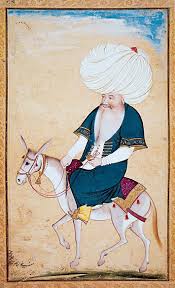 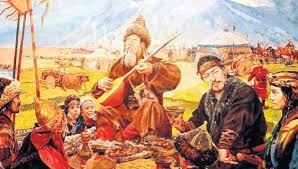 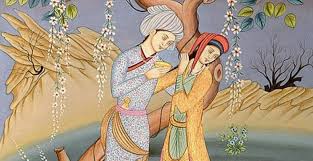 Bireysel Öğrenme Etkinlikleri(Ödev, deney, problem çözme vb.)Daha önceden okuduğu, dinlediği veya seyrettiği bir hikayenin resimsel tasvirlemesini yapmak. Grupla Öğrenme Etkinlikleri(Proje, gezi, gözlem vb.)>Röprodüksiyon nedir?   >Sanat eseri nedir? Sanatçı kimdir?Ölçme-Değerlendirme:Bireysel öğrenme etkinliklerine yönelik Ölçme-Değerlendirme Grupla öğrenme etkinliklerine yönelik Ölçme-DeğerlendirmeÖğrenme güçlüğü olan öğrenciler ve ileri düzeyde öğrenme hızında olan öğrenciler için ek Ölçme-Değerlendirme etkinlikleriKAZANIMLARÖlçme-Değerlendirme:Bireysel öğrenme etkinliklerine yönelik Ölçme-Değerlendirme Grupla öğrenme etkinliklerine yönelik Ölçme-DeğerlendirmeÖğrenme güçlüğü olan öğrenciler ve ileri düzeyde öğrenme hızında olan öğrenciler için ek Ölçme-Değerlendirme etkinlikleriG.7.1.3. Yaşantısının herhangi bir anını hikâyeleştirerek görsel sanat çalışmasına yansıtır. (GİB)G.7.3.8. Bilgi ve deneyimlerin sanat eserine yönelik bakış açısını nasıl etkilediğini açıklar. (SEE)G.7.1.8. Görsel sanat çalışmalarını oluştururken sanat elemanları ve tasarım ilkelerini kullanır. Renk: Kromatik renk ilişkileri Kroma: Bir rengin parlaklıktan donukluğa veya ışıltılı hâlinden griliğe doğru geçişi Çizgi: Zıtlık, derecelendirme Mekân: Boşluk, doluluk Vurgu: Odak nokta, baskın Oran-Orantı: Gerçekçi, abartılı (GİB)Dersin Diğer Derslerle İlişkisi/AçıklamalarSosyal bilimler, Türkçe ve Bilişim TeknolojileriDEĞERLER VE TEMEL BECERİLER. &Misafirperverlik, VatanseverlikPlanın Uygulanmasına İlişkin AçıklamalarBu çalışmalarda sınıf veya atölye ortamında gayet temiz ve düzenli olunmasına dikkat edilmeli çalışmaların konuya uygunluğu kadar özgün olmasına dikkat edilmesi hususu.Süre3+40 dakika 3 hafta 21 Eylül/09 Ekim ArasıDERSGÖRSEL SANATLAR2020SINIF7.Sınıflar 7.Sınıflar ÖĞRENME ALANI1-Görsel iletişim ve Biçimlendirme 2-Kültürel Miras 3-Sanat Eleştirisi ve Estetik1-Görsel iletişim ve Biçimlendirme 2-Kültürel Miras 3-Sanat Eleştirisi ve EstetikALT ÖĞRENME ALANISanat Çeşitleri ve keşifler DünyasıSanat Çeşitleri ve keşifler DünyasıKONUSU/ Sanat çeşitlerini araştırır ve kendisine uygun alanda bir çalışma yapar.(serbest etkinlik ve teknik çalışmalar) ($) Sosyal bir etkinlik olarak sanatın parasal kazanım etkinlikleri üstüne söyleşiler. ÖĞRENME-ÖĞRETME YÖNTEM VE TEKNİKLERİAnlatım, Araştırma, dinleme ve uygulamaKULLANILAN EĞİTİM TEKNOLOJİLERİ ARAÇ VE GEREÇLERRenkli fon kartonları, renkli el işi kâğıtları, Resim Defteri 25x35 veya 35x50, boya çeşitleri hangisi olursa, resim kalemi 3B, Su Kabı şayet suluboya olacaksa ve suluboya fırçası vb…DERS ALANIGörsel Sanatlarda İletişim ve Biçimlendirme, Sanat eleştirisi ve estetik.ETKİNLİK ÖRNEK RESİMLERYüzeysel sanatlar   Mekan sanatları   işitme ses fonetik    Ameli eylem karma   Üç boyutlu hacim   Ritmik sanat         Grafik reklam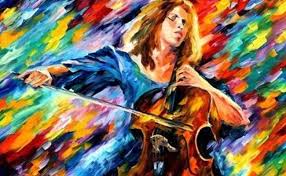 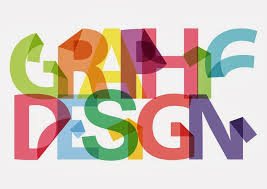 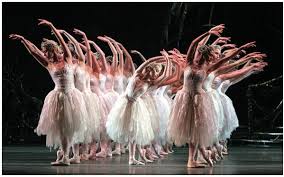 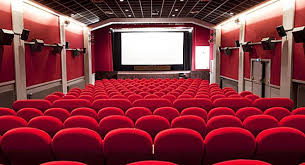 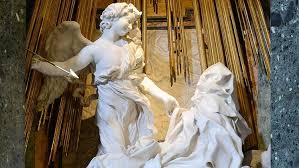 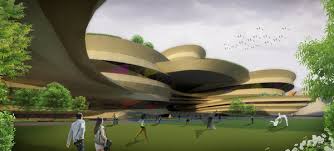 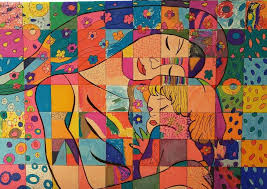 Yüzeysel sanatlar   Mekan sanatları   işitme ses fonetik    Ameli eylem karma   Üç boyutlu hacim   Ritmik sanat         Grafik reklamBireysel Öğrenme Etkinlikleri(Ödev, deney, problem çözme vb.)Sanat çeşitlerini öğrenmek ve bireysel anlamda arkadaşlarıyla heyecanını paylaşmak. Öğrencilerin dilerlerse iki veya üç kişilik gruplar halinde çalışmalarını yapmalarına imkân tanımak.Grupla Öğrenme Etkinlikleri(Proje, gezi, gözlem vb.)Bölgemizde bulunan sanatsal atölyesi, halk eğitimlerde ki veya gençlik merkezlerinde mevcut sanatsal sergi veya etkinliklerin gözlemlenmesi ve gezi planı yapılması olabilir. Maske ve mesafe kurallarına uymak şartıyla.Ölçme-Değerlendirme:Bireysel öğrenme etkinliklerine yönelik Ölçme-Değerlendirme Grupla öğrenme etkinliklerine yönelik Ölçme-DeğerlendirmeÖğrenme güçlüğü olan öğrenciler ve ileri düzeyde öğrenme hızında olan öğrenciler için ek Ölçme-Değerlendirme etkinlikleri05/09 Ekim 1.Dönem ders içi performansKAZANIMLARÖlçme-Değerlendirme:Bireysel öğrenme etkinliklerine yönelik Ölçme-Değerlendirme Grupla öğrenme etkinliklerine yönelik Ölçme-DeğerlendirmeÖğrenme güçlüğü olan öğrenciler ve ileri düzeyde öğrenme hızında olan öğrenciler için ek Ölçme-Değerlendirme etkinlikleri05/09 Ekim 1.Dönem ders içi performansG.7.1.1. Görsel sanat çalışmalarını oluşturmak için araştırmaya dayalı uygulama sürecinin basamaklarını eskiz defterinde gösterir. Sosyal girişimcilik bağlamında planlama yapma, yaptıklarını raporlaştırma, sunma ve savunma konularına değinilebilir.(GİB) G.7.1.8. Görsel sanat çalışmalarını oluştururken sanat elemanları ve tasarım ilkelerini kullanır. Dersin Diğer Derslerle İlişkisi/AçıklamalarSosyal bilimler, Sanat Tarihi ve bilim felsefesi. Bilişim TeknolojileriDEĞERLER VE TEMEL BECERİLER. *Ana dilde iletişim. &İyimserlik, Estetik duyguların geliştirilmesi Planın Uygulanmasına İlişkin AçıklamalarBu çalışmalarda sınıf veya atölye ortamında gayet temiz ve düzenli olunmasına dikkat edilmeli çalışmaların konuya uygunluğu kadar özgün olmasına dikkat edilmesi hususu.Süre3+40 dakika (3 hafta) 12 / 30 Ekim ArasıDERSGÖRSEL SANATLAR2020SINIF7.Sınıflar 7.Sınıflar ÖĞRENME ALANI1-Görsel iletişim ve Biçimlendirme 2-Kültürel Miras 3-Sanat Eleştirisi ve Estetik1-Görsel iletişim ve Biçimlendirme 2-Kültürel Miras 3-Sanat Eleştirisi ve EstetikALT ÖĞRENME ALANIMadde Sanata Dönüşsün İster misin?Madde Sanata Dönüşsün İster misin?KONUSU/Yerli ve yabancı resim sanatçılarının eserlerinden etkilendiği ürünü bakarak çizer ve kendine göre yorumlar (Röprodüksiyon veya kopyalama, atık malzeme vs.…($) El sanatları ve resim ustalarının ticaret alanında kazanımları konulu söyleşi.ÖĞRENME-ÖĞRETME YÖNTEM VE TEKNİKLERİAnlatım, Araştırma, dinleme ve uygulamaKULLANILAN EĞİTİM TEKNOLOJİLERİ ARAÇ VE GEREÇLERResim Defteri 25x35 veya 35x50, boya çeşitleri hangisi olursa, resim kalemi 3B, Su Kabı şayet suluboya olacaksa ve suluboya fırçası vb…Resim sanatçılarının kendi eserlerinden oluşan bir renkli resim çıktısının alınması.DERS ALANIGörsel Sanatlarda İletişim ve Biçimlendirme, Sanat eleştirisi ve estetik.ETKİNLİK ÖRNEK RESİMLER                                                                                                KANVAS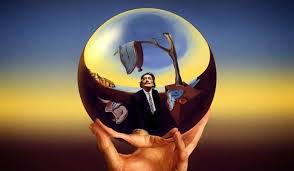                                                                     JEAN MİRO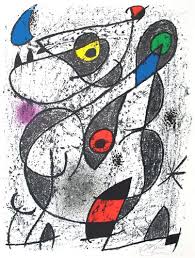 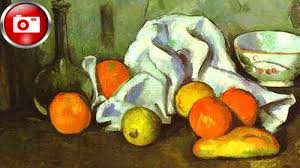 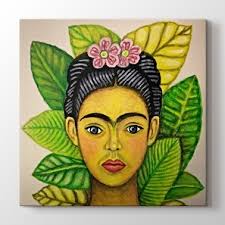                                                                                                             VAN GOGH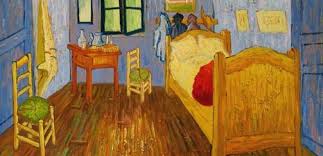                                                                                                                                                      SALVADOR DALİ             POUL CEZANNE                                                                                                    JEAN MİRO                                                                                                            VAN GOGH                                                                                                                                                     SALVADOR DALİ             POUL CEZANNE                                Bireysel Öğrenme Etkinlikleri(Ödev, deney, problem çözme vb.)Araştırdığı ünlü ressamların beğenisini almış bir eserini kendi yetenek ve becerisiyle özgün yorumlaması istenir.Grupla Öğrenme Etkinlikleri(Proje, gezi, gözlem vb.)Tüm öğrencilerin bireysel etkinlik sorumluluğunun sınıfça ortak olarak uygulanmasıÖlçme-Değerlendirme:Bireysel öğrenme etkinliklerine yönelik Ölçme-Değerlendirme Grupla öğrenme etkinliklerine yönelik Ölçme-DeğerlendirmeÖğrenme güçlüğü olan öğrenciler ve ileri düzeyde öğrenme hızında olan öğrenciler için ek Ölçme-Değerlendirme etkinlikleri29 Ekim Cumhuriyet Bayramı kutlu olsun.KAZANIMLARÖlçme-Değerlendirme:Bireysel öğrenme etkinliklerine yönelik Ölçme-Değerlendirme Grupla öğrenme etkinliklerine yönelik Ölçme-DeğerlendirmeÖğrenme güçlüğü olan öğrenciler ve ileri düzeyde öğrenme hızında olan öğrenciler için ek Ölçme-Değerlendirme etkinlikleri29 Ekim Cumhuriyet Bayramı kutlu olsun.G.7.2.3. Sanatçıların topluma (KM) sağladığı katkıları açıklar. Sanatçıların kültürel, sosyal, ekonomik, eğitsel değer vb. açılardan topluma yaptığı katkılar G.7.1.2. Görsel sanat çalışmasında sanat tekniklerini birlikte kullanır. Bu kazanımda öğrencinin sanat tekniklerinden birkaçını (baskı teknikleri, mozaik, kolaj, kâğıt vitray, sulu boya vb.)  Dersin Diğer Derslerle İlişkisi/AçıklamalarSosyal bilimler Bilişim TeknolojileriDEĞERLER VE TEMEL BECERİLERBağımsız ve özgür düşünebilme, İyilik yapmak, Çalışkanlık, Paylaşımcı olmakPlanın Uygulanmasına İlişkin AçıklamalarBu çalışmalarda sınıf veya atölye ortamında gayet temiz ve düzenli olunmasına dikkat edilmeli çalışmaların konuya uygunluğu kadar özgün olmasına dikkat edilmesi hususu.Süre2+40 dakika (2 hafta) 09 / 13 Kasım ArasıDERSGÖRSEL SANATLAR2020SINIF7.Sınıflar 7.Sınıflar ÖĞRENME ALANI1-Görsel iletişim ve Biçimlendirme 2-Kültürel Miras 3-Sanat Eleştirisi ve Estetik1-Görsel iletişim ve Biçimlendirme 2-Kültürel Miras 3-Sanat Eleştirisi ve EstetikALT ÖĞRENME ALANIFarkı Fark Ettirelim mi?Farkı Fark Ettirelim mi?KONUSU/Yerli ve yabancı resim sanatçılarının eserlerinden etkilendiği ürünü bakarak çizer ve kendine göre yorumlar (Röprodüksiyon veya kopyalama ve kendine göre yorumlama.($) El sanatları ve resim ustalarının ticaret alanında kazanımları konulu söyleşi.ÖĞRENME-ÖĞRETME YÖNTEM VE TEKNİKLERİAnlatım, Araştırma, dinleme ve uygulamaKULLANILAN EĞİTİM TEKNOLOJİLERİ ARAÇ VE GEREÇLERResim Defteri 25x35 veya 35x50, boya çeşitleri hangisi olursa, resim kalemi 3B, Su Kabı şayet suluboya olacaksa ve suluboya fırçası vb. Resim sanatçılarının kendi eserlerinden oluşan bir renkli resim çıktısının alınması.DERS ALANIGörsel Sanatlarda İletişim ve Biçimlendirme, Sanat eleştirisi ve estetik.ETKİNLİK ÖRNEK RESİMLER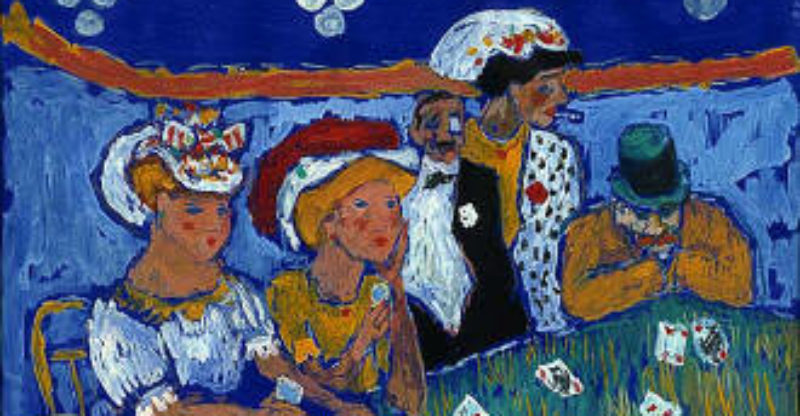 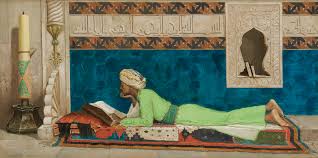 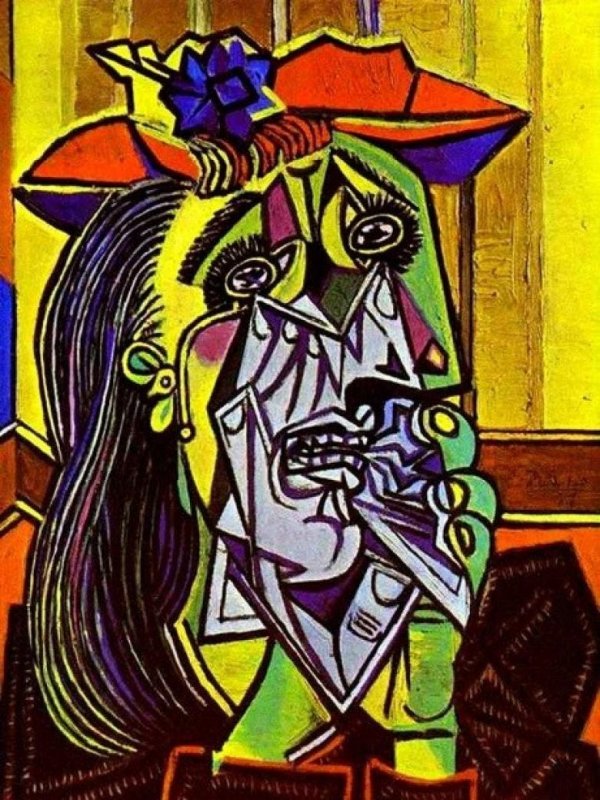 Bireysel Öğrenme Etkinlikleri(Ödev, deney, problem çözme vb.)Araştırdığı ünlü ressamların beğenisini almış bir eserini kendi yetenek ve becerisiyle özgün yorumlaması istenir.Grupla Öğrenme Etkinlikleri(Proje, gezi, gözlem vb.)Tüm öğrencilerin bireysel etkinlik sorumluluğunun sınıfça ortak olarak uygulanmasıÖlçme-Değerlendirme:Bireysel öğrenme etkinliklerine yönelik Ölçme-Değerlendirme Grupla öğrenme etkinliklerine yönelik Ölçme-DeğerlendirmeÖğrenme güçlüğü olan öğrenciler ve ileri düzeyde öğrenme hızında olan öğrenciler için ek Ölçme-Değerlendirme etkinlikleri10 Kasım Atatürk’ü Anma Haftası KAZANIMLARÖlçme-Değerlendirme:Bireysel öğrenme etkinliklerine yönelik Ölçme-Değerlendirme Grupla öğrenme etkinliklerine yönelik Ölçme-DeğerlendirmeÖğrenme güçlüğü olan öğrenciler ve ileri düzeyde öğrenme hızında olan öğrenciler için ek Ölçme-Değerlendirme etkinlikleri10 Kasım Atatürk’ü Anma Haftası G.7.2.1. Sanat eserlerindeki üslupları açıklar. Özgün sanat eserleri ile tasarımlar üzerinde sanatçıların kullandıkları fırça darbeleri, renkleri, bilgi objeleri, konu seçimleri ve biçimlerinin sanatçının üslubunu oluşturduğu üzerinde durulur. Yerli ve yabancı sanatçı ile tasarımcılardan örnekler verilir, eserleri incelenir. (KM)Dersin Diğer Derslerle İlişkisi/AçıklamalarSosyal bilimler Bilişim TeknolojileriDEĞERLER VE TEMEL BECERİLER*Öğrenmeyi öğrenme Aile birliğine önem verme Planın Uygulanmasına İlişkin AçıklamalarBu çalışmalarda sınıf veya atölye ortamında gayet temiz ve düzenli olunmasına dikkat edilmeli çalışmaların konuya uygunluğu kadar özgün olmasına dikkat edilmesi hususu.Süre3+40 dakika (3 hafta) 23 Kasım/ 11 Aralık ArasıDERSGÖRSEL SANATLAR2020SINIF7.Sınıflar7.SınıflarÖĞRENME ALANI1-Görsel iletişim ve Biçimlendirme 2-Kültürel Miras 3-Sanat Eleştirisi ve Estetik1-Görsel iletişim ve Biçimlendirme 2-Kültürel Miras 3-Sanat Eleştirisi ve EstetikALT ÖĞRENME ALANIDerinlere YolculukDerinlere YolculukKONUSU/Değişik çizim kalemleriyle ve cetvel yardımıyla perspektif çizimini yapar ve renkle derinlik oluşturur.(>)  Uzakta ve yakında drama oyunu.($) Etik Kurallar ve sosyal bir birey olma üstüne söyleyişi.ÖĞRENME-ÖĞRETME YÖNTEM VE TEKNİKLERİAnlatım, Araştırma, Örnek gösterim ve uygulamaKULLANILAN EĞİTİM TEKNOLOJİLERİ ARAÇ VE GEREÇLERResim Defteri 25x35 veya 35x50, boya çeşitleri hangisi olursa, resim kalemi 3B, Su Kabı şayet suluboya olacaksa ve suluboya fırçası vb… Cetvel, pergel vs.DERS ALANIGörsel Sanatlarda İletişim ve Biçimlendirme, Sanat eleştirisi ve estetik.ETKİNLİK ÖRNEK RESİMLER          Tekli kaçış                                                     ikili kaçış                                    Üçlü kaçış                                                                                            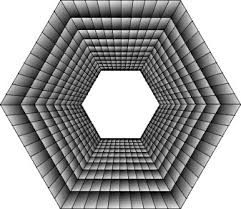 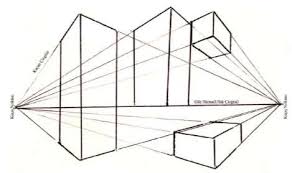 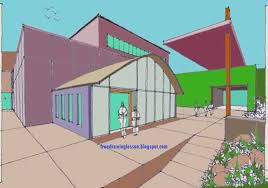 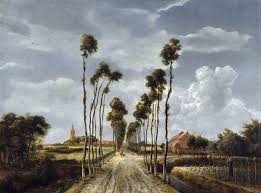           Tekli kaçış                                                     ikili kaçış                                    Üçlü kaçış                                                                                            Bireysel Öğrenme Etkinlikleri(Ödev, deney, problem çözme vb.)Derinliği olan manzara veya resimlerden örnekler araştırmak ve mümkünse yaşadıkları yaşam mekânlarında cep telefonlarıyla derinliği olan fotoğraflar çekmek.Grupla Öğrenme Etkinlikleri(Proje, gezi, gözlem vb.)Sınıf içeresinde öğrencilerle uzak ve yakın oyunu oynayarak pekiştirmeler ve skeçlerle desteklemek.Ölçme-Değerlendirme:Bireysel öğrenme etkinliklerine yönelik Ölçme-Değerlendirme Grupla öğrenme etkinliklerine yönelik Ölçme-DeğerlendirmeÖğrenme güçlüğü olan öğrenciler ve ileri düzeyde öğrenme hızında olan öğrenciler için ek Ölçme-Değerlendirme etkinlikleri07/11 Aralık 2. Ders içi performans değerlendirme24 kasım Öğretmenler Günü Kutlu olsun.KAZANIMLARÖlçme-Değerlendirme:Bireysel öğrenme etkinliklerine yönelik Ölçme-Değerlendirme Grupla öğrenme etkinliklerine yönelik Ölçme-DeğerlendirmeÖğrenme güçlüğü olan öğrenciler ve ileri düzeyde öğrenme hızında olan öğrenciler için ek Ölçme-Değerlendirme etkinlikleri07/11 Aralık 2. Ders içi performans değerlendirme24 kasım Öğretmenler Günü Kutlu olsun.G.7.1.5. Görsel sanat çalışmasında farklı perspektif tekniklerini kullanır. Mekânda derinlik etkisi yaratmak için çizgi ve hava (renk) perspektifiyle birlikte kullanır. (G.İ.B)Dersin Diğer Derslerle İlişkisi/AçıklamalarFen bilgisi, sosyal bilgiler Bilişim TeknolojileriDEĞERLER VE TEMEL BECERİLER*Kültürel farkındalık ve ifade /Tarihine sahip çıkmak, geleceği anlamak.Planın Uygulanmasına İlişkin AçıklamalarBu çalışmalarda sınıf veya atölye ortamında gayet temiz ve düzenli olunmasına dikkat edilmeli çalışmaların konuya uygunluğu kadar özgün olmasına dikkat edilmesi hususu.Süre3+40 dakika (3 hafta) 14 Aralık /02 Ocak ArasıDERSGÖRSEL SANATLAR2020/2021SINIF7.Sınıflar 7.Sınıflar ÖĞRENME ALANI1-Görsel iletişim ve Biçimlendirme 2-Kültürel Miras 3-Sanat Eleştirisi ve Estetik1-Görsel iletişim ve Biçimlendirme 2-Kültürel Miras 3-Sanat Eleştirisi ve EstetikALT ÖĞRENME ALANIGüzellik Farklı OlmaktırGüzellik Farklı OlmaktırKONUSU/ Yaptığı Resim çalışmasında farklı teknikler, renk anlayışı, sanat üslubu kullanır ve uygular. (Soyut veya somut resim)($) Sanatın Sosyal İlişkilerde Entelektüel Faydası.ÖĞRENME-ÖĞRETME YÖNTEM VE TEKNİKLERİAnlatım, Araştırma, Örnek gösterim ve uygulamaKULLANILAN EĞİTİM TEKNOLOJİLERİ ARAÇ VE GEREÇLERDeğişik türde atık malzemeler, resim kâğıdı, resim kalemi, değişik türde boya malzemeleri, yapıştırıcı vb.DERS ALANIGörsel Sanatlarda İletişim ve Biçimlendirme, Sanat eleştirisi ve estetik.ETKİNLİK ÖRNEK RESİMLER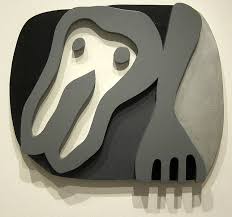 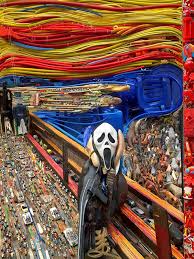 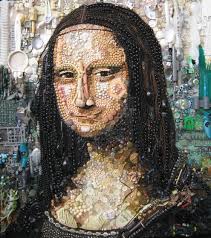 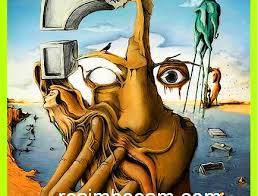 Bireysel Öğrenme Etkinlikleri(Ödev, deney, problem çözme vb.)Ön araştırması olan öğrencilerin ünlü eserleri farklı yorumlaması istenir.Grupla Öğrenme Etkinlikleri(Proje, gezi, gözlem vb.)Sanat Eleştirisi ve estetik konularında bilgi sahibi olmak ve sınıf ortamında eleştirisel Tartışmanın nasıl olacağı konusuyla ilgili münazara yapmak.Ölçme-Değerlendirme:Bireysel öğrenme etkinliklerine yönelik Ölçme-Değerlendirme Grupla öğrenme etkinliklerine yönelik Ölçme-DeğerlendirmeÖğrenme güçlüğü olan öğrenciler ve ileri düzeyde öğrenme hızında olan öğrenciler için ek Ölçme-Değerlendirme etkinlikleri1 Ocak Yılbaşı TatiliKAZANIMLARÖlçme-Değerlendirme:Bireysel öğrenme etkinliklerine yönelik Ölçme-Değerlendirme Grupla öğrenme etkinliklerine yönelik Ölçme-DeğerlendirmeÖğrenme güçlüğü olan öğrenciler ve ileri düzeyde öğrenme hızında olan öğrenciler için ek Ölçme-Değerlendirme etkinlikleri1 Ocak Yılbaşı TatiliG.7.1.2. Görsel sanat çalışmasında sanat tekniklerini birlikte kullanır. Bu kazanımda öğrencinin sanat tekniklerinden birkaçını (baskı teknikleri, mozaik, kolaj, kâğıt vitray, sulu boya vb.) görsel sanat çalışmasında kullanması sağlanır. G.7.1.6. Gözleme dayalı çizimler yapar.G.8.2.2. Sanatçıların toplumda üstlendiği rolleri yorumlar. (KM)Dersin Diğer Derslerle İlişkisi/AçıklamalarFen bilgisi, Sosyal bilgiler, Teknoloji ve tasarım Bilişim TeknolojileriDEĞERLER VE TEMEL BECERİLER&Temizlik, Doğruluk, dürüstlükPlanın Uygulanmasına İlişkin AçıklamalarBu çalışmalarda sınıf veya atölye ortamında gayet temiz ve düzenli olunmasına dikkat edilmeli çalışmaların konuya uygunluğu kadar özgün olmasına dikkat edilmesi hususu.Süre3+40 dakika (3 hafta) 05 /23 Ocak ArasıDERSGÖRSEL SANATLAR2021SINIF7.Sınıflar 7.Sınıflar ÖĞRENME ALANI1-Görsel iletişim ve Biçimlendirme 2-Kültürel Miras 3-Sanat Eleştirisi ve Estetik1-Görsel iletişim ve Biçimlendirme 2-Kültürel Miras 3-Sanat Eleştirisi ve EstetikALT ÖĞRENME ALANIBizler Birer Kahramanız!Bizler Birer Kahramanız!KONUSUTarihi olayların sanata etkisini bilerek serbest teknik ile bir kahramanlık hikâyesi resmi yapar.Hayatımıza Değer Katan Manevi Şahsiyetler.ÖĞRENME-ÖĞRETME YÖNTEM VE TEKNİKLERİAnlatım, Araştırma, Örnek gösterim ve uygulamaKULLANILAN EĞİTİM TEKNOLOJİLERİ ARAÇ VE GEREÇLERDeğişik türde atık malzemeler, resim kâğıdı, resim kalemi, değişik türde boya malzemeleri, yapıştırıcı vb…DERS ALANIGörsel Sanatlarda İletişim ve Biçimlendirme, Sanat eleştirisi ve estetik.ETKİNLİK ÖRNEK RESİMLER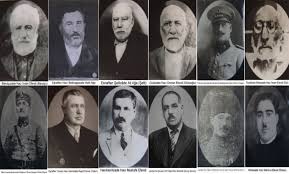 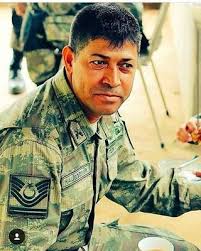 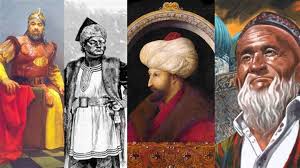 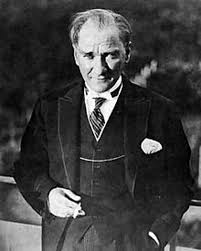 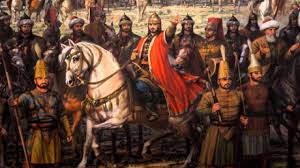 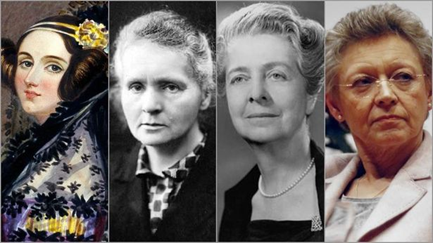 Bireysel Öğrenme Etkinlikleri(Ödev, deney, problem çözme vb.)Tarihte önemli şahsiyetlerin herhangi birisinin hayat hikayesini araştırmak.Grupla Öğrenme Etkinlikleri(Proje, gezi, gözlem vb.)Sınıf içeresinde tarihe ve günümüze mal olmuş kahramanların canlandırılması yapılabilir.Ölçme-Değerlendirme:Bireysel öğrenme etkinliklerine yönelik Ölçme-Değerlendirme Grupla öğrenme etkinliklerine yönelik Ölçme-DeğerlendirmeÖğrenme güçlüğü olan öğrenciler ve ileri düzeyde öğrenme hızında olan öğrenciler için ek Ölçme-Değerlendirme etkinlikleri12/16 Ocak ürün dosyası değerlendirme25 OCAK VE 05 ŞUBAT 2021 ARASI YARI TATİLKAZANIMLARÖlçme-Değerlendirme:Bireysel öğrenme etkinliklerine yönelik Ölçme-Değerlendirme Grupla öğrenme etkinliklerine yönelik Ölçme-DeğerlendirmeÖğrenme güçlüğü olan öğrenciler ve ileri düzeyde öğrenme hızında olan öğrenciler için ek Ölçme-Değerlendirme etkinlikleri12/16 Ocak ürün dosyası değerlendirme25 OCAK VE 05 ŞUBAT 2021 ARASI YARI TATİLG.7.2.4. Tarihî olayların sanat eserleri üzerindeki etkisini inceler. Göç, savaş, reform, ekonomik buhran vb. olayların sanatçıyı, dolayısı ile eserlerini de etkilediği üzerinde durularak örnekler üzerinden açıklanır. (KM)G.7.2.3. Sanatçıların topluma sağladığı katkıları açıklar. Sanatçıların kültürel, sosyal, ekonomik, eğitsel değer vb. açılardan topluma yaptığı katkılar tartışılır. (KM)  G.8.3.1. Sanat eserinde kullanılan görsel dilin ifadeleri aktarmadaki etkisini analiz eder. (SEE)Dersin Diğer Derslerle İlişkisi/AçıklamalarSosyal Bilgiler ve inkılap tarihi Atatürk Bilişim TeknolojileriDEĞERLER VE TEMEL BECERİLERDostluk, Yardımlaşma, dayanışma, Kültürel mirasa sahip çıkma.Planın Uygulanmasına İlişkin AçıklamalarBu çalışmalarda sınıf veya atölye ortamında gayet temiz ve düzenli olunmasına dikkat edilmeli çalışmaların konuya uygunluğu kadar özgün olmasına dikkat edilmesi hususu.Süre4+40 dakika (4 hafta) 08/ 26 Şubat ArasıDERSGÖRSEL SANATLAR2021SINIF7.Sınıflar 7.Sınıflar ÖĞRENME ALANI1-Görsel iletişim ve Biçimlendirme 2-Kültürel Miras 3-Sanat Eleştirisi ve Estetik1-Görsel iletişim ve Biçimlendirme 2-Kültürel Miras 3-Sanat Eleştirisi ve EstetikALT ÖĞRENME ALANISanata BoyutlandıralımSanata BoyutlandıralımKONUSU/ Ahşap oyma, asamblaj uygulama vb. yöntemlerle somut veya soyut üç boyutlu çalışmalar yapar.(&) “Ben hangi heykelim” oyunu. ($) Mimari ve heykelde el işçiliği üretim alanları hakkında ticari bir söyleşi.ÖĞRENME-ÖĞRETME YÖNTEM VE TEKNİKLERİAnlatım, Araştırma, Örnek gösterim ve uygulamaKULLANILAN EĞİTİM TEKNOLOJİLERİ ARAÇ VE GEREÇLERDeğişik türde atık malzemeler, değişik türde şekil alabilecek hamur veya kil malzeme, tutkal, peçete, fırça ahşap veya taş oyma takımları vs…Değişik ahşap türde kürdan, ahşap şişler vb..DERS ALANIGörsel Sanatlarda İletişim ve Biçimlendirme, Sanat eleştirisi ve estetik.ETKİNLİK ÖRNEK RESİMLER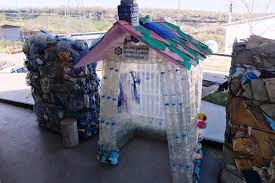 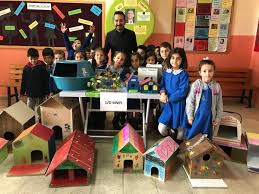 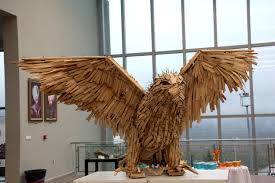 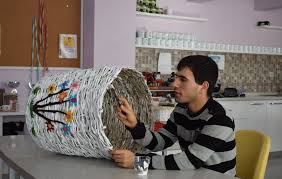 ireysel Öğrenme Etkinlikleri(Ödev, deney, problem çözme vb.)Oyma Sanatları, marangozluk işleri, taş oymacılığı, evsel kurgu eşyaları vb konularda ps üzerinden incelemeler yaparak ön bilgi sahibi olmak.Grupla Öğrenme Etkinlikleri(Proje, gezi, gözlem vb.)Dileyen öğrencilerimizin iki kişilik takım halinde üç boyutlu çalışmaları yapmaları sağlanacaktır. Özellikle BEP ‘li olan öğrencilerin normal arkadaşlarıyla gruplandırılması önemlidir.Ölçme-Değerlendirme:Bireysel öğrenme etkinliklerine yönelik Ölçme-Değerlendirme Grupla öğrenme etkinliklerine yönelik Ölçme-DeğerlendirmeÖğrenme güçlüğü olan öğrenciler ve ileri düzeyde öğrenme hızında olan öğrenciler için ek Ölçme-Değerlendirme etkinlikleriKAZANIMLARÖlçme-Değerlendirme:Bireysel öğrenme etkinliklerine yönelik Ölçme-Değerlendirme Grupla öğrenme etkinliklerine yönelik Ölçme-DeğerlendirmeÖğrenme güçlüğü olan öğrenciler ve ileri düzeyde öğrenme hızında olan öğrenciler için ek Ölçme-Değerlendirme etkinlikleriG.7.1.7. Atık malzemeleri kullanarak üç boyutlu çalışma yapar. Kazanımla ilgili değerler üzerinde durulmalıdır. (GİB)G.7.1.4. Görsel sanat çalışmasında geleneksel ve güncel sanat malzemeleri ile teknikleri kullanır. Geleneksel malzemeler olarak kuru boya, sulu boya, pastel boya, fırça vb.; güncel sanat malzemeleri olarak akrilik kalem, sulu boya kalemi vb. tercih edilebilir. (GİB)G.7.3.4. Görsel sanat eserlerindeki sanatçının görsel sanat eserine yansıyan üslubunu farkeder. (SEE)Dersin Diğer Derslerle İlişkisi/AçıklamalarTeknoloji ve tasarım, Bilişim TeknolojileriDEĞERLER VE TEMEL BECERİLER*Kültürel farkındalık ve ifade, Tarihine sahip çıkmak, geleceği anlamak.Planın Uygulanmasına İlişkin AçıklamalarBu çalışmalarda sınıf veya atölye ortamında gayet temiz ve düzenli olunmasına dikkat edilmeli çalışmaların konuya uygunluğu kadar özgün olmasına dikkat edilmesi hususu.Süre4+40 dakika (4 hafta) 01/ 26 Mart ArasıDERSGÖRSEL SANATLAR2021SINIF7.Sınıflar 7.Sınıflar ÖĞRENME ALANI1-Görsel iletişim ve Biçimlendirme 2-Kültürel Miras 3-Sanat Eleştirisi ve Estetik1-Görsel iletişim ve Biçimlendirme 2-Kültürel Miras 3-Sanat Eleştirisi ve EstetikALT ÖĞRENME ALANIBir Renk Binlerce AhenkBir Renk Binlerce AhenkKONUSURenk harmonileri; Tek renk: Bir rengin açıktan koyuya doğru geçişleri, Benzer renk: Biri birlerine benzeyen renklerin kullanılmasıyla oluşur, Üç renk: Eşit mesafede yer alan renklerin harmanlanmasıyla oluşur, Zıt renk: Mor- sarı/turuncu-mavi/yeşil kırmızı ÖĞRENME-ÖĞRETME YÖNTEM VE TEKNİKLERİAnlatım, Araştırma, Örnek gösterim ve uygulamaKULLANILAN EĞİTİM TEKNOLOJİLERİ ARAÇ VE GEREÇLERSuluboya veya renkli mürekkep veya akrilik boya, resim kâğıdı 25*35 veya 35*50 suluboya fırçaları.DERS ALANIGörsel Sanatlarda İletişim ve Biçimlendirme, Sanat eleştirisi ve estetik.ETKİNLİK ÖRNEK RESİMLER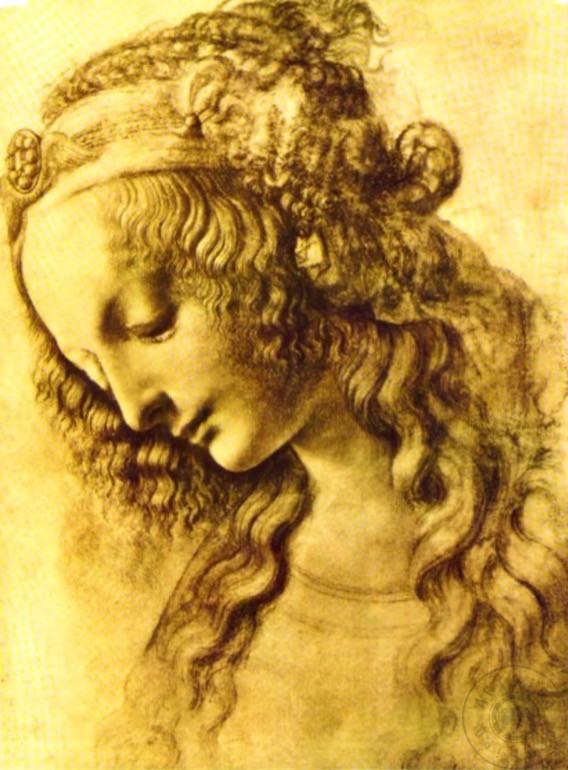 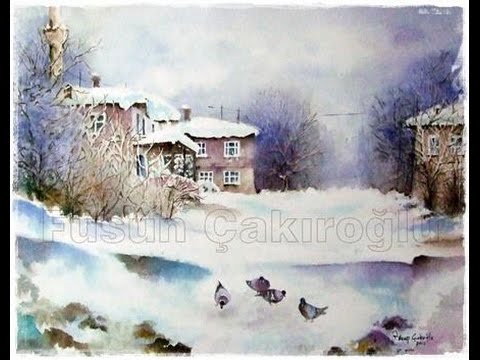 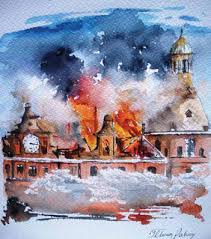 Bireysel Öğrenme Etkinlikleri(Ödev, deney, problem çözme vb.)Sınıf içinde değişik türde renk harmonilerinden bahsedilmesi bilgi sahibi olmaları. Grupla Öğrenme Etkinlikleri(Proje, gezi, gözlem vb.)Renk harmonileri hakkında toplanana bilgilerin tartışılması ve paylaşılması.Ölçme-Değerlendirme:Bireysel öğrenme etkinliklerine yönelik Ölçme-Değerlendirme Grupla öğrenme etkinliklerine yönelik Ölçme-DeğerlendirmeÖğrenme güçlüğü olan öğrenciler ve ileri düzeyde öğrenme hızında olan öğrenciler için ek Ölçme-Değerlendirme etkinlikleri22/26 Mart 2. Dönem 1. Ders içi Performans18 Mart Çanakkale Zaferi hayırlı olsun.KAZANIMLARÖlçme-Değerlendirme:Bireysel öğrenme etkinliklerine yönelik Ölçme-Değerlendirme Grupla öğrenme etkinliklerine yönelik Ölçme-DeğerlendirmeÖğrenme güçlüğü olan öğrenciler ve ileri düzeyde öğrenme hızında olan öğrenciler için ek Ölçme-Değerlendirme etkinlikleri22/26 Mart 2. Dönem 1. Ders içi Performans18 Mart Çanakkale Zaferi hayırlı olsun.G.7.1.8. Görsel sanat çalışmalarını oluştururken sanat elemanları ve tasarım ilkelerini kullanır. Renk: Kromatik renk ilişkileri Kroma: Bir rengin parlaklıktan donukluğa veya ışıltılı hâlinden griliğe doğru geçişi Çizgi: Zıtlık, derecelendirme  Mekân: Boşluk, doluluk  Vurgu: Odak nokta, baskın Oran-Orantı: Gerçekçi, abartılı.(GİB)G.7.3.8. Bilgi ve deneyimlerin sanat eserine yönelik bakış açısını nasıl etkilediğini açıklar. (SEE)Dersin Diğer Derslerle İlişkisi/AçıklamalarTeknoloji ve tasarım, Bilişim TeknolojileriDEĞERLER VE TEMEL BECERİLER&Alçakgönüllülük, &Cesaret, liderlik, Nazik olmakPlanın Uygulanmasına İlişkin AçıklamalarBu çalışmalarda sınıf veya atölye ortamında gayet temiz ve düzenli olunmasına dikkat edilmeli çalışmaların konuya uygunluğu kadar özgün olmasına dikkat edilmesi hususu. Sosyal mesafeye, maskeye ve temizliğe dikkat.Süre4+40 dakika (4 hafta) 29 Mart/ 30 Nisan ArasıDERSGÖRSEL SANATLAR2021SINIF7.Sınıflar 7.Sınıflar ÖĞRENME ALANI1-Görsel iletişim ve Biçimlendirme 2-Kültürel Miras 3-Sanat Eleştirisi ve Estetik1-Görsel iletişim ve Biçimlendirme 2-Kültürel Miras 3-Sanat Eleştirisi ve EstetikALT ÖĞRENME ALANIDokumuz Farklı Olsa da Güzeldir!Dokumuz Farklı Olsa da Güzeldir!KONUSUGörsel sanat çalışmasında farklı baskı teknikleri kullanarak ve serbest el yordamıyla değişik dokular oluşturur. Çizgi, renk, değişik türde renkli kağıtlar, nesneler, merdane şekilli dokusal malzemeler, dokusu olan malzemelerin karalayarak veya kalıbı çıkarılarak elde edilecek çalışmalar vb.ÖĞRENME-ÖĞRETME YÖNTEM VE TEKNİKLERİAnlatım, Araştırma, Örnek gösterim ve uygulamaKULLANILAN EĞİTİM TEKNOLOJİLERİ ARAÇ VE GEREÇLERRenkli kalemler, karakalemler, renkli kağıtlar (her türden), keçeli kalemler, vb.Resim kağıdı, renkli fon kartonları veya renkli A4 kağıtları,DERS ALANIGörsel Sanatlarda İletişim ve Biçimlendirme, Sanat eleştirisi ve estetik.ETKİNLİK ÖRNEK RESİMLER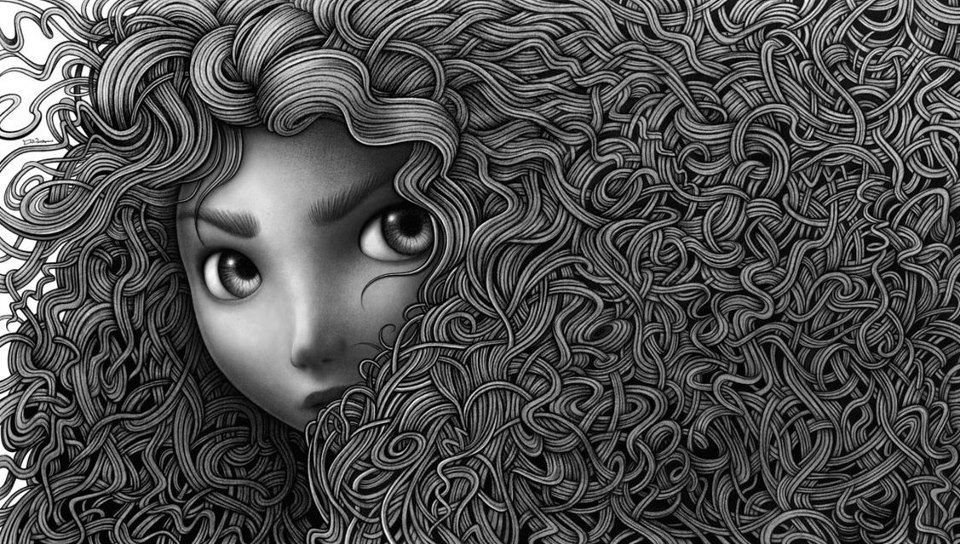 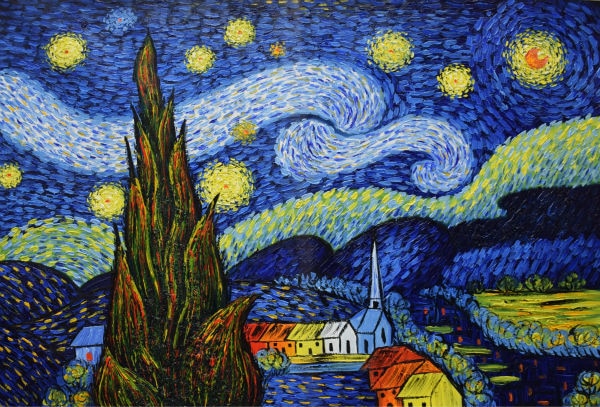 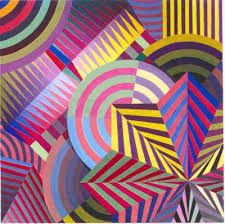 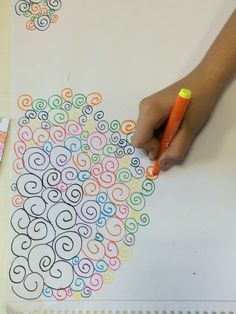 Bireysel Öğrenme Etkinlikleri(Ödev, deney, problem çözme vb.)Doku çeşitleri nelerdir kaça ayrılır?Grupla Öğrenme Etkinlikleri(Proje, gezi, gözlem vb.)Tüm öğrencilerimizin çalışmalarını isterlerse ikili veya üçlü guruplar halinde yapmalarına olanak sağlanır.Ölçme-Değerlendirme:Bireysel öğrenme etkinliklerine yönelik Ölçme-Değerlendirme Grupla öğrenme etkinliklerine yönelik Ölçme-DeğerlendirmeÖğrenme güçlüğü olan öğrenciler ve ileri düzeyde öğrenme hızında olan öğrenciler için ek Ölçme-Değerlendirme etkinlikleri23 Nisan Ulusal Egemenlik Ve çocuk Bayramı kutlu Olsun.12/16 Nisan ikinci dönem ara tatili26/30 Nisan 2. Dönem 2. Ders İçi PerformansKAZANIMLARÖlçme-Değerlendirme:Bireysel öğrenme etkinliklerine yönelik Ölçme-Değerlendirme Grupla öğrenme etkinliklerine yönelik Ölçme-DeğerlendirmeÖğrenme güçlüğü olan öğrenciler ve ileri düzeyde öğrenme hızında olan öğrenciler için ek Ölçme-Değerlendirme etkinlikleri23 Nisan Ulusal Egemenlik Ve çocuk Bayramı kutlu Olsun.12/16 Nisan ikinci dönem ara tatili26/30 Nisan 2. Dönem 2. Ders İçi PerformansG.7.1.8. Görsel sanat çalışmalarını oluştururken sanat elemanları ve tasarım ilkelerini kullanır. (GİB)G.7.3.5. Kişisel ve bağlamsal bilgiler temelinde sanat eserini inceler. Bağlamsal bilginin sanatçının içinde bulunduğu çevre ve şartlar, sanat eserinin işlevi, sanatçıyı etkileyen dinsel, düşünsel ve kültürel özellikleri içeren bilgi olduğuna dikkat edilmelidir. Kişisel bilginin bir sanat eserini gözlemleyerek ve inceleyerek elde edilen bilgi olduğu vurgulanır.  (SEE)Dersin Diğer Derslerle İlişkisi/AçıklamalarTeknoloji ve tasarım, Bilişim TeknolojileriDEĞERLER VE TEMEL BECERİLERÖzgüven, Empati, Adil olma / Dijital yetkinlik.Planın Uygulanmasına İlişkin AçıklamalarÇalışmalar sırasında solven içerikli yapıştırışların kullanılmamasına dikkat edilir, gurup çalışmalarında birlikteliğe zarar verecek tutumlardan uzak durulması ve kesici ve delici aletlerin kontrollü şekilde kullanılması dikkat edilir. Sosyal mesafeye, maskeye ve temizliğe dikkat.Süre4+40 dakika (4 hafta) 03 / 28 Mayıs ArasıDERSGÖRSEL SANATLAR2021SINIF7.Sınıflar7.SınıflarÖĞRENME ALANI1-Görsel iletişim ve Biçimlendirme 2-Kültürel Miras 3-Sanat Eleştirisi ve Estetik1-Görsel iletişim ve Biçimlendirme 2-Kültürel Miras 3-Sanat Eleştirisi ve EstetikALT ÖĞRENME ALANITanıtım ve Reklam Hizmetleri ve AFİŞTanıtım ve Reklam Hizmetleri ve AFİŞKONUSUGuaşboya ve pastel boya vb. karışımları ve teknikleri kullanarak bir afiş tasarımı yapar.ÖĞRENME-ÖĞRETME YÖNTEM VE TEKNİKLERİAnlatım, Araştırma, Örnek gösterim ve uygulamaKULLANILAN EĞİTİM TEKNOLOJİLERİ ARAÇ VE GEREÇLERGuaş, sulu veya pastel boyalar, baskı tekniği için film asetat, yazı dizayn için ps çıktısı, afiş konusunu belirlemek için sınıf içi münazara araştırmaları ve afiş örnekleri çıktısı, yapıştırıcı vb araç ve gereçler.DERS ALANIGörsel Sanatlarda İletişim ve Biçimlendirme, Sanat eleştirisi ve estetik.ETKİNLİK ÖRNEK RESİMLER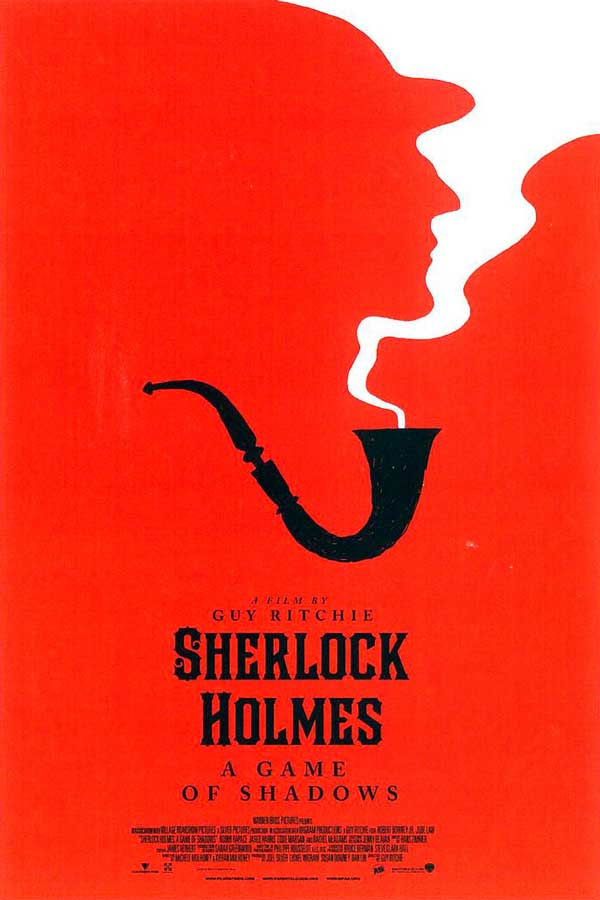 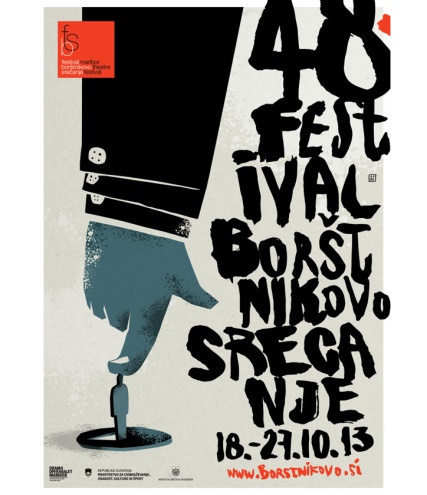 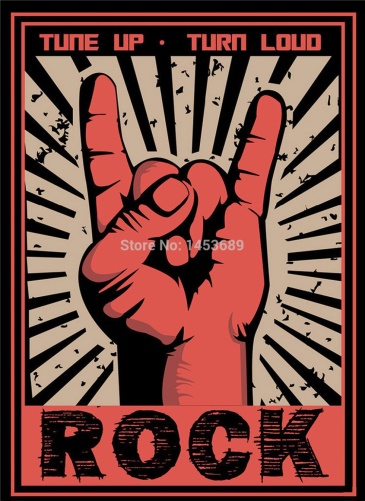 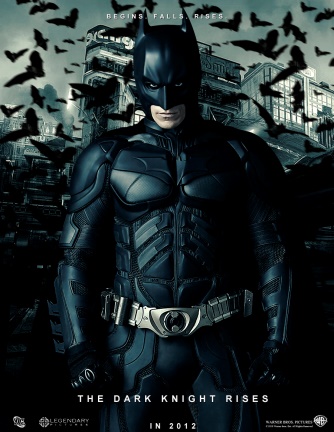 Bireysel Öğrenme Etkinlikleri(Ödev, deney, problem çözme vb.)Grafik sanatların ne olduğunu öğrenir Tanıtım Reklam işlerinde etik kuralları araştırır. Grafik tasarım ürünleri hakkında bilgi sahibi olur. Amblem ve logo, afiş, tipografi, billboard, dergi iç mizanpaj, kaligrafi ve fontlar (latraset) vb…Grupla Öğrenme Etkinlikleri(Proje, gezi, gözlem vb.)Piktogram Nedir? Espas Nedir? Yazı Karakteri nedir? Vektörel nedir? Dadaist sanat ve sürrealist sanat nedir Grafik sanatlara etkisi nedir?Ölçme-Değerlendirme:Bireysel öğrenme etkinliklerine yönelik Ölçme-Değerlendirme Grupla öğrenme etkinliklerine yönelik Ölçme-DeğerlendirmeÖğrenme güçlüğü olan öğrenciler ve ileri düzeyde öğrenme hızında olan öğrenciler için ek Ölçme-Değerlendirme etkinlikleri.19 Mayıs Gençlik ve Spor Bayramı kutlu olsun.10/14 Mayıs Proje DeğerlendirmeKAZANIMLARÖlçme-Değerlendirme:Bireysel öğrenme etkinliklerine yönelik Ölçme-Değerlendirme Grupla öğrenme etkinliklerine yönelik Ölçme-DeğerlendirmeÖğrenme güçlüğü olan öğrenciler ve ileri düzeyde öğrenme hızında olan öğrenciler için ek Ölçme-Değerlendirme etkinlikleri.19 Mayıs Gençlik ve Spor Bayramı kutlu olsun.10/14 Mayıs Proje DeğerlendirmeG.7.3.7. Çağdaş medyadaki imaj, yazı ve sembol gibi unsurların yönlendirici etkisini açıklar.(SEE)G.7.3.6. Sanat eserinde sosyal ve kültürel inanışların etkisini yorumlar. Farklı kültürdeki inanışların ve sosyal çevrenin eser üzerine etkisi yorumlanır. Kazanımla ilgili değerler üzerinde durulmalıdır. (SEE) G.7.1.1. Görsel sanat çalışmalarını oluşturmak için araştırmaya dayalı uygulama sürecinin basamaklarını eskiz defterinde gösterir. Sosyal girişimcilik bağlamında planlama yapma, yaptıklarını raporlaştırma, sunma ve savunma konularına değinilebilir. (GİB)Dersin Diğer Derslerle İlişkisi/AçıklamalarTeknoloji ve tasarım, Bilişim Teknolojileri ve tüm bilim alanları.DEĞERLER VE TEMEL BECERİLERSelamlaşma/İnisiyatif alma ve girişimcilik algısı/Fedakârlık Sevgi, Sorumluluk, SaygıPlanın Uygulanmasına İlişkin AçıklamalarBu çalışmalarda sınıf veya atölye ortamında gayet temiz ve düzenli olunmasına dikkat edilmeli çalışmaların konuya uygunluğu kadar özgün olmasına dikkat edilmesi hususu. Sosyal mesafeye, maskeye ve temizliğe dikkat.Süre3+40 dakika (3 hafta) 31 Mayıs /18 Haziran ArasıDERSGÖRSEL SANATLAR2021SINIF7.Sınıflar 7.Sınıflar ÖĞRENME ALANI1-Görsel iletişim ve Biçimlendirme 2-Kültürel Miras 3-Sanat Eleştirisi ve Estetik1-Görsel iletişim ve Biçimlendirme 2-Kültürel Miras 3-Sanat Eleştirisi ve EstetikALT ÖĞRENME ALANIHadi Sergiye GidelimHadi Sergiye GidelimKONUSUYaptığı çalışmaları okul veya sınıf panosunda sergiler ve bundan sevinç ve onur duyar.ÖĞRENME-ÖĞRETME YÖNTEM VE TEKNİKLERİUygulama ve gösterimKULLANILAN EĞİTİM TEKNOLOJİLERİ ARAÇ VE GEREÇLERBütün bir yıl boyunca öğrencilerimizin yaptıkları sanatsal etkinlikleri sergilemek için sergi panosu, paspartu ve resimleri askıya almak için değişik türde tutmaçlar.DERS ALANIGörsel Sanatlarda İletişim ve Biçimlendirme, Sanat eleştirisi ve estetik.ETKİNLİK ÖRNEK RESİMLER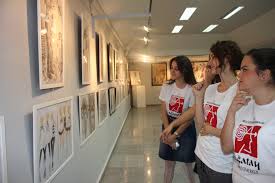 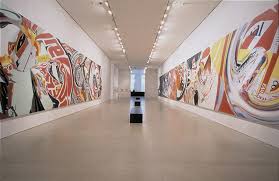 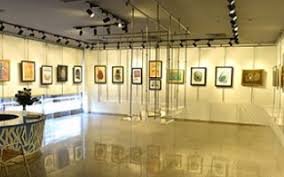 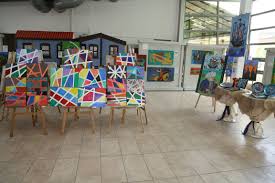 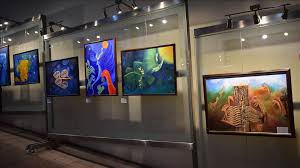 Bireysel Öğrenme Etkinlikleri(Ödev, deney, problem çözme vb.)Çocuklarımızın emekleriyle ortaya koyduğu tüm çalışmaların sergilenmesinde sergi etkinliğinde hepsinin görev alması sağlanacaktır.Grupla Öğrenme Etkinlikleri(Proje, gezi, gözlem vb.)Sergi salonlarında kısık sesle, dokunmadan gözlemleme yaparak sosyal mesafeye dikkat ederek, maske takarak ve sergi yerini temiz tutarak gezer.Ölçme-Değerlendirme:Bireysel öğrenme etkinliklerine yönelik Ölçme-Değerlendirme Grupla öğrenme etkinliklerine yönelik Ölçme-DeğerlendirmeÖğrenme güçlüğü olan öğrenciler ve ileri düzeyde öğrenme hızında olan öğrenciler için ek Ölçme-Değerlendirme etkinlikleriSanat eleştiri; Tanımlama, Çözümleme, Yorumlama, Yargı. Sanat Estetiği nedir?KAZANIMLARÖlçme-Değerlendirme:Bireysel öğrenme etkinliklerine yönelik Ölçme-Değerlendirme Grupla öğrenme etkinliklerine yönelik Ölçme-DeğerlendirmeÖğrenme güçlüğü olan öğrenciler ve ileri düzeyde öğrenme hızında olan öğrenciler için ek Ölçme-Değerlendirme etkinlikleriSanat eleştiri; Tanımlama, Çözümleme, Yorumlama, Yargı. Sanat Estetiği nedir?G.7.3.2. Sanat eserini değerlendirmek için sanat eleştirisi yöntemini kullanır. (S.E.E)G.7.3.5. Kişisel ve bağlamsal bilgiler temelinde sanat eserini inceler. Bağlamsal bilginin sanatçının içinde bulunduğu çevre ve şartlar, sanat eserinin işlevi, sanatçıyı etkileyen dinsel, düşünsel ve kültürel özellikleri içeren bilgi olduğuna dikkat edilmelidir. Kişisel bilginin bir sanat eserini gözlemleyerek ve inceleyerek elde edilen bilgi olduğu vurgulanır. (SEE)Dersin Diğer Derslerle İlişkisi/AçıklamalarFen bilimleri, Teknoloji Tasarım, Bilişim Teknolojileri.DEĞERLER VE TEMEL BECERİLERHoşgörü‐ duyarlılık / Yabancı dillerde iletişimPlanın Uygulanmasına İlişkin AçıklamalarSergi ortamında gayet temiz ve düzenli olunmasına dikkat edilmeli çalışmaların konuya uygunluğu kadar özgün olmasına dikkat edilmesi hususu. Sosyal mesafeye, maskeye ve temizliğe dikkat.